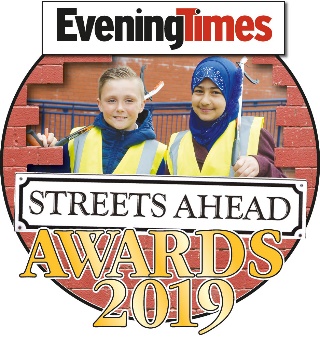 Evening Times Streets Ahead Awards 2019 Entry Form ENTRY RULESThe awards are free to enter.You may submit multiple entries across the different categories, but a separate submission must be made for each.The Evening Times reserves the right to withdraw any applicant found to be supplying false information within their submission from the process. The information provided within the entries will be treated as confidential. It will be shared with our judging panel but will not be used for any purpose other than judging the awards.The judging panel’s decisions are final and individual feedback cannot be given to entrants.The closing date for submissions is Friday, April 26 By proceeding to submit a nomination for the awards, you agree to the above terms and conditions. SUPPORTING MATERIALSWe would love to receive supporting materials to help your nomination for example photographs, video links, website links or testimonials. Your supporting materials should be emailed to holly.rutherford@newsquest.co.uk once you have submitted your entry. Please ensure written material does not exceed one page and that you send a maximum of five images.SECTION ONE – Your informationYour Name:Telephone Number:Email Address:SECTION TWO – Who are you nominating?Name of nominated group/individual/business:Chosen Award Category:SECTION THREE – Tell us about your nominee…To make a nomination for the Evening Times Streets Ahead Awards 2019, please answer the following questions. Where is the work undertaken?  (Max. 150 words)
What is the main activity and what was the motivation? (Max. 150 words)
What impact has this activity made on the local environment? (Max. 150 words) 
What other benefits and legacy has it provided for the local community? (Max. 250 words) Entry deadline: 6pm on Friday, April 26Once completed, please email your form to holly.rutherford@newsquest.co.uk.